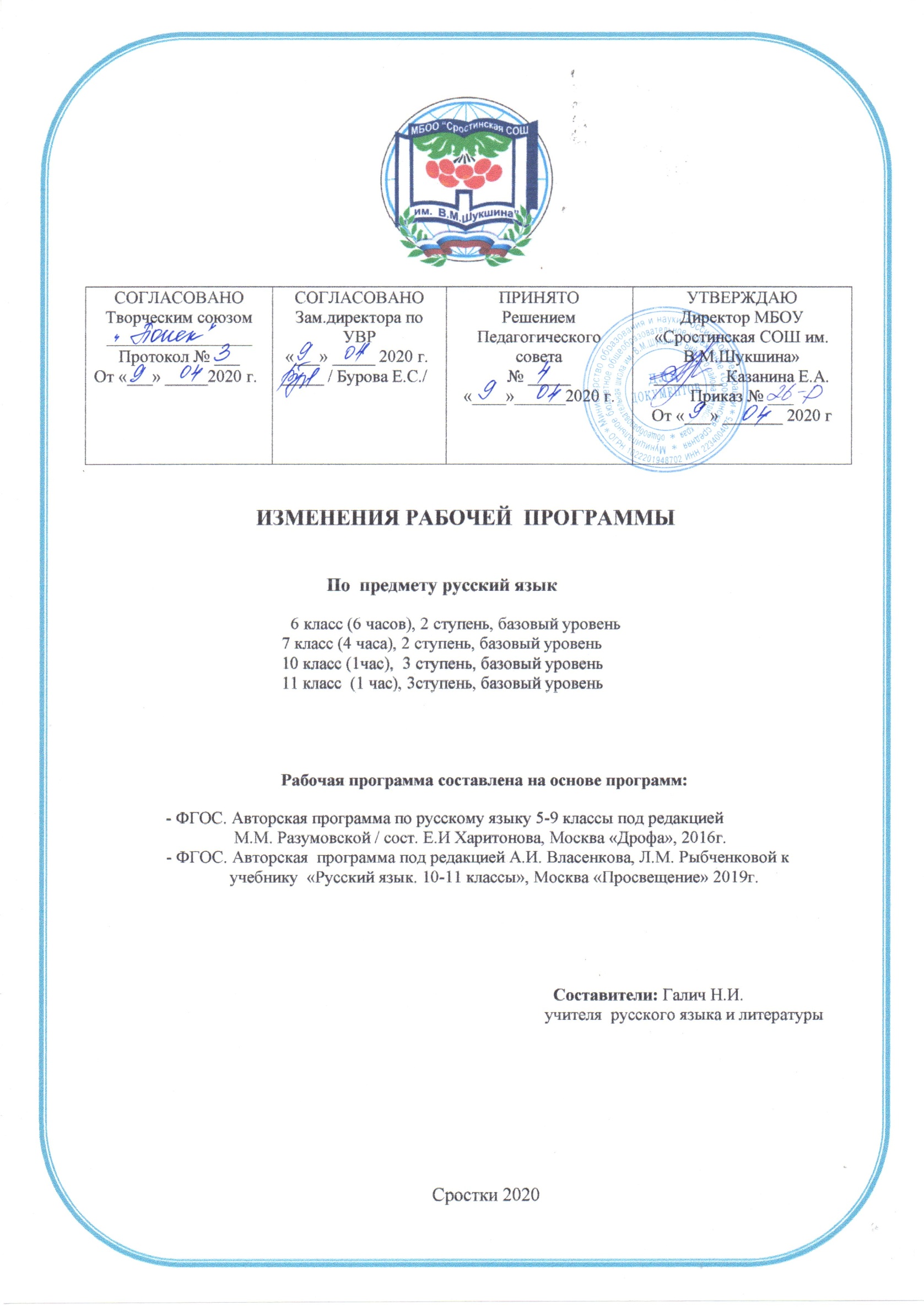 ПОЯСНИТЕЛЬНАЯ ЗАПИСКАВ целях реализации:указа Президента Российской Федерации от 02.04.2020 № 239 «О мерах по обеспечению санитарно-эпидемиологического благополучия населения на территории Российской Федерации в связи с распространением новой коронавирусной инфекции (COVID-19)», на основании приказа Министерства образования и науки Алтайского края от 03.04.2020г. №523;Приказа Министерства и науки Алтайского края № 439 от 23.03.2020 «Об организации образовательного процесса в образовательных организациях Алтайского края в условиях режима повышенной готовности»;Приказы Минобрнауки Алтайского края (от 15.03.2020 №390, от 19.03.2020 № 429, от 23.03.2020 №439, от 26.03.2020 № 466, от 03.04.2020 №523) Приказа МКУ «Комитет администрации Бийского района по образованию и дела молодежи» № 115-П от 23.03.2020 «О переходе общеобразовательных организаций на дистанционный режим обучения»; Приказа МКУ «Комитет администрации Бийского района по образованию и дела  молодежи» № 132-П от 03.04.2020 «О мерах по реализации указа Президента Российской Федерации от 02.04.2020 № 239;Приказа «О переходе на дистанционное обучение в МБОУ «Сростинская СОШ им. В. М. Шукшина» Бийского района; Положения о применении электронного обучения, дистанционных образовательных технологий при реализации образовательных программ в МБОУ «Сростинская СОШ им. В. М. Шукшина» Бийского района;Порядка работы, режима и формах обучения в МБОУ «Сростинская СОШ им. В. М. Шукшина» в период санитарно-эпидемиологического неблагополучия, связанных с распространением новой короновирусной инфекции.В связи с новыми условиями обучения взаимодействия между обучающимися и педагогическими работниками опосредовано (на расстоянии) образовательная программа будет реализовываться с применением электронного обучения и дистанционными технологиями.Начало 4 четверти перенесено на 13 апреля 2020 года. Реализация программы по предмету  русский язык должно быть осуществлено с 13 апреля 2020 года. Учебная четверть состоит из 7 рабочих недель. В связи с этим для реализации программы в полном объеме, были объединены темы:                           Корректировка программы по русскому языку                                               Календарно –тематическое планирование по русскому языку на 4 четверть. 6 класс                                         Календарно-тематическое планирование по русскому языку на 4 четверть. 7 класс                             Календарно- тематическое планирование по русскому языку на 4 четверть .10 класс                            Календарно - тематическое планирование по русскому языку на 4 четверть .11 классКоличество пропущенных уроковКорректируемый раздел (часов по плану/ часов после корректировки)Корректируемый раздел (часов по плану/ часов после корректировки)Корректируемые темы (кол-во часов по плану/ кол-во часов после корректировки)За счет чего произведена корректировка (объединение уроков, часов внеаудиторной занятости)Сроки проведенияплан/фактКорректировка программы по русскому языку(УМК М.М. Разумовской). 6А классКорректировка программы по русскому языку(УМК М.М. Разумовской). 6А классКорректировка программы по русскому языку(УМК М.М. Разумовской). 6А классКорректировка программы по русскому языку(УМК М.М. Разумовской). 6А классКорректировка программы по русскому языку(УМК М.М. Разумовской). 6А классКорректировка программы по русскому языку(УМК М.М. Разумовской). 6А класс       12ч.Раздел 853ч/41чРаздел 853ч/41ч1. Контрольная работа № 17. Соединение в тексте описания предмета и места. Сочинение по картине  (фотографии) «Кабинет Пушкина (или Лермонтова)»2ч./1ч.2. Соединение разных типов фрагментов текста. 2ч./1ч.3. Уроки повторения (Правописание личных окончаний глагола. Причастие и деепричастие. Правописание суффиксов глагола и причастия. Не с глаголами, причастиями, деепричастиями)Объединение уроковЗа счёт резервных уроков                Корректировка программы по русскому языку(УМК М.М. Разумовской). 7А класс                Корректировка программы по русскому языку(УМК М.М. Разумовской). 7А класс                Корректировка программы по русскому языку(УМК М.М. Разумовской). 7А класс                Корректировка программы по русскому языку(УМК М.М. Разумовской). 7А класс                Корректировка программы по русскому языку(УМК М.М. Разумовской). 7А класс                Корректировка программы по русскому языку(УМК М.М. Разумовской). 7А класс       8ч.Раздел 4 35ч./27ч.Раздел 4 35ч./27ч.1.Употребление союзов в простых и сложных предложениях. 3ч./2ч.2. Текст. Описание внешности человека. 2ч./1ч.3.Правописание частиц 3ч./2ч.4.Контрольная работа №12.Диктант с грамматико-орфографическими заданиями. Анализ диктанта. 2ч./1ч.5. Употребление частиц в речи.3ч./2ч.6. Произношение предлогов, союзов, частиц.2ч./1ч.7.Междометия.2ч./1ч.8.Характеристика человека.3ч./2чОбъединение     уроковКорректировка программы по русскому языку (УМК А.И. Власенкова, Л.М. Рыбченковой).10 классКорректировка программы по русскому языку (УМК А.И. Власенкова, Л.М. Рыбченковой).10 классКорректировка программы по русскому языку (УМК А.И. Власенкова, Л.М. Рыбченковой).10 классКорректировка программы по русскому языку (УМК А.И. Власенкова, Л.М. Рыбченковой).10 классКорректировка программы по русскому языку (УМК А.И. Власенкова, Л.М. Рыбченковой).10 классКорректировка программы по русскому языку (УМК А.И. Власенкова, Л.М. Рыбченковой).10 класс         2ч.Раздел 73ч./2ч.Раздел 73ч./2ч.1.Язык и речь. Основные требования к речи. Текст, его строение и виды его преобразования.2ч./1ч.Объединение уроковРаздел84ч./3ч.Раздел84ч./3ч.1.Научный стиль: назначение, признаки, разновидности (подстили)Научный стиль: его лексические, морфологические, синтаксические особенности. 2ч./1ч.Объединение тем                    Корректировка программы по русскому языку (УМК А.И.Власенкова, Л.М. Рыбченковой).                                                                                     11 класс                    Корректировка программы по русскому языку (УМК А.И.Власенкова, Л.М. Рыбченковой).                                                                                     11 класс                    Корректировка программы по русскому языку (УМК А.И.Власенкова, Л.М. Рыбченковой).                                                                                     11 класс                    Корректировка программы по русскому языку (УМК А.И.Власенкова, Л.М. Рыбченковой).                                                                                     11 класс                    Корректировка программы по русскому языку (УМК А.И.Власенкова, Л.М. Рыбченковой).                                                                                     11 класс                    Корректировка программы по русскому языку (УМК А.И.Власенкова, Л.М. Рыбченковой).                                                                                     11 класс       2ч.Раздел 88ч./6ч.Раздел 88ч./6ч.1. Язык как система. Основные уровни языка.Нормы современного русского литературного языка, их описание и закрепление в словарях, грамматиках, учебных пособиях, справочниках.1ч.2. Итоговая контрольная работа4ч./3чОбъединение уроковОбъединение уроков№Раздел, темаКолич. часов.Дата154/1Контрольная работа № 17. Соединение в тексте описания предмета и места. Сочинение по картине  (фотографии) «Кабинет Пушкина (или Лермонтова)»     1 155/Контрольная работа № 17. Соединение в тексте описания предмета и места. Сочинение по картине  (фотографии) «Кабинет Пушкина (или Лермонтова)»     Имя числительное13156/2Что обозначает имя числительное1157/3Простые, сложные и составные числительные, их правописание1158/4Простые, сложные и составные числительные, их правописание1159/5Простые, сложные и составные числительные, их правописание1160/6Количественные числительные, их разряды, правописание1161/7Количественные числительные, их разряды, правописание1162/8Количественные числительные, их разряды, правописание1163/9Изменение порядковых числительных1164/10Изменение порядковых числительных1165/11Употребление числительных в речи. Произношение числительных1166/12Употребление числительных в речи. Произношение числительных1167/13Употребление числительных в речи. Произношение числительных1168/14Контрольная работа № 18 по морфологии и орфографии1      Речь. Типы речи. Описание (продолжение)2169/15Описание состояния окружающей среды1170/16Контрольная работа № 19. Соединение в тексте описания места и описания окружающей среды. Сочинение по картине И.И. Левитана «Лесистый берег»1      Местоимение22171/17Какие слова называются местоимениями1172/18Какие слова называются местоимениями1173/19Разряды местоимений по значению1174/20Разряды местоимений по значению1175/21Личные местоимения1176/22Возвратное местоимение себя1177/23Притяжательные местоимения1178/24Указательные местоимения1179/25Определительные местоимения1180/26Вопросительно - относительные  местоимения1181/27Отрицательные местоимения1182/28Неопределённые местоимения1183/29Неопределённые местоимения1184/30Неопределённые местоимения1185/31Употребление местоимений в речи. Произношение местоимений1186/32Употребление местоимений в речи. Произношение местоимений1187/33Употребление местоимений в речи. Произношение местоимений1188/34«Проверьте свою подготовку по орфографии и пунктуации»1189/35«Проверьте свою подготовку по орфографии и пунктуации»1190/36«Проверьте свою подготовку по орфографии и пунктуации»1191/37Контрольная работа №20. Диктант1192/38Контрольная работа №20. Диктант и анализ ошибок1     Речь. Текст4193/39Соединение разных типовых фрагментов в текстах1194/Соединение разных типовых фрагментов в текстах195/40Контрольная работа № 21. Изложение «Речкино имя». Анализ изложения.1196/41Контрольная работа № 21. Изложение «Речкино имя». Анализ изложения.197-210/-Повторение и резервные уроки14/-Итого:       210102/1Правописание союзов1103/2Употребление союзов в простых и сложных предложениях1104/3Употребление союзов в простых и сложных предложениях1105/Употребление союзов в простых и сложных предложениях106/4Контрольная работа №11. Диктант с грамматико-орфографическими заданиями1107/5Текст. Описание внешности человека1108/6Текст. Описание предмета1109/7Текст. Описание внешности человека1110/Текст. Описание внешности человека                                                          Частица (11ч.)111/8Частица как часть речи. Разряды частиц.1112/9Правописание частиц1113/10Правописание частиц1114/Правописание частиц115-116/11Контрольная работа №12. Диктант с грамматико-орфографическими заданиями. Анализ диктанта2/1117/12Употребление частиц в речи1118/13Употребление частиц в речи1119/Употребление частиц в речи120/14Произношение предлогов, союзов, частиц1121/Произношение предлогов, союзов, частиц                      Междометия.  Звукоподражательные слова. Омонимия слов разных частей речи. (6)122/15Междометия1123/Междометия124/16Звукоподражательные слова1125/17Омонимия слов разных частей речи1126/18Омонимия слов разных частей речи1127/19Омонимия слов разных частей речи1Речь. (7ч.)128/20Характеристика человека1129/21Характеристика человека1130/Характеристика человека1131/22Контрольная работа №13. Сжатое изложение по тексту К.И.Чуковского «О Чехове». Анализ изложения1132/23Контрольная работа №13. Сжатое изложение по тексту К.И.Чуковского «О Чехове». Анализ изложения1133/24Контрольная работа №14: сочинение о человеке. Примерные темы: «Каким человеком был мой дедушка(отец, …) ? », или «Что за человек мой друг (брат, …) ?» , или «Знакомьтесь: это я» (характеристика человека и описание его внешности). Анализ сочинения1134/25Контрольная работа №14: сочинение о человеке. Примерные темы: «Каким человеком был мой дедушка (отец, …)? » , или «Что за человек мой друг (брат, …) ?» , или «Знакомьтесь: это я» (характеристика человека и описание его внешности). Анализ сочинения1                                             Обобщающее повторение. Итоговый тест. (2ч.)135/26Контрольная работа №15. Анализ ошибок в итоговой контрольной работе1136/27Контрольная работа №15. Анализ ошибок в итоговой контрольной работе1                                                                                                                                                                            Итого:1367Речь. Функциональные стили речи.28/1Язык и речь. Основные требования к речи.29Текст, его строение и виды его преобразования.30/2Сочинение на предложенную тему (по выбору учащегося)8Научный стиль речи. 31/1Назначение научного стиля речи, его признаки и разновидности (подстили).32Научный стиль: его лексические, морфологические, синтаксические особенности33/2Терминологические энциклопедии, словари и справочники.34/3Итоговая контрольная работа.35/4Общая и индивидуальные ориентировочные беседы о темах выпускных  рефератов, проектов.Итого:                                      Общие сведения о языке (4ч.)27/1 Язык как система. Основные уровни языка. 128Нормы современного русского литературного языка, их описание и закрепление в словарях, грамматиках, учебных пособиях, справочниках129/2 Роль мастеров художественного слова в становлении, развитии и совершенствовании языковых норм Выдающиеся учёные-русисты.130/3 Контрольный диктант с лексико-грамматическими заданиями1                                       Повторение (4ч.)31-34/4-6Итоговая контрольная работа4/3Итого:34/32